Бойороҡ                                                           распоряжение    «09»  ғинуар   2017 й.                      № 02               «09»  января 2017 г.О применении  нормы расходов топлива       В соответствии   методическими рекомендациями  «Нормы расхода топлива и смазочных материалов на автомобильном транспорте» утвержденными  Распоряжением Минтранса РФ от 14 июля 2015г.                       №НА -80-р и целях подтверждения обоснованности  списания  ГСМ    1. Применять базовую норму расхода топлива для автомобиля марки  «Шевроле-Нива» - 212300-55, модель 2123, государственный регистрационный номер  Н130КВ в размере 10,6 л на 100 км пробега.     2. Применять  повышение базовой нормы расхода топлива   на  автомобиль:     2.1  при работе автотранспорта на дорогах общего пользования в горной местности. При высоте над уровнем моря 350 метров- в размере 5%, что составляет 0,53 л на 100 км;    2.2 при работе автомобиля при отрицательных температурах окружающего воздуха в период  с 01 ноября по 15 апреля- в размере 12%, что составляет 1,27 л на 100 км.    2.3 для автомобилей, находящихся в эксплуатации  более восьми лет или с общим пробегом более 150 тыс. км - до 10% (пробег автомобиля  Н13КВ -187 тыс.км), что составляет 1,06 л на 10 км.   3. Установить  следующие нормы расхода топлива  для автомобиля «Шевроле-Нива» - 212300-55, модель 2123 государственный регистрационный номер Н130КВ:   12,19л/100 км- летняя норма расхода топлива;   13,46 л/100 км-зимняя норма расхода топлива    4. Контроль за исполнением настоящего распоряжения оставляю за собой.    Глава сельского поселения                                 В.Г.ЮсуповБАШКОРТОСТАН РЕСПУБЛИКАhЫБЕЛОРЕТ РАЙОНЫмуниципаль районЫНЫң АСЫ АУЫЛ СОВЕТЫ АУЫЛ БИЛәМәһЕХАКИМәТЕ4535262 БР, Белорет районы, Асы ауылы,  Мөбәрәков  урамы, 25/1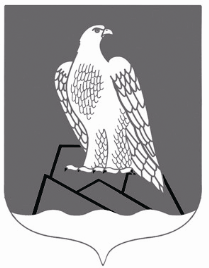 АДМИНИСТРАЦИЯ СЕЛЬСКОГО ПОСЕЛЕНИЯ АССИНСКИЙ СЕЛЬСОВЕТМУНИПАЛЬНОГО РАЙОНА БЕЛОРЕЦКИЙ РАЙОН РЕСПУБЛИКИ БАШКОРТОСТАН453562, РБ, Белорецкий район, с.Ассы, ул.Мубарякова, 25/1